Appendix I.2: Popcorn Worker Informational Fact Sheet (Spanish)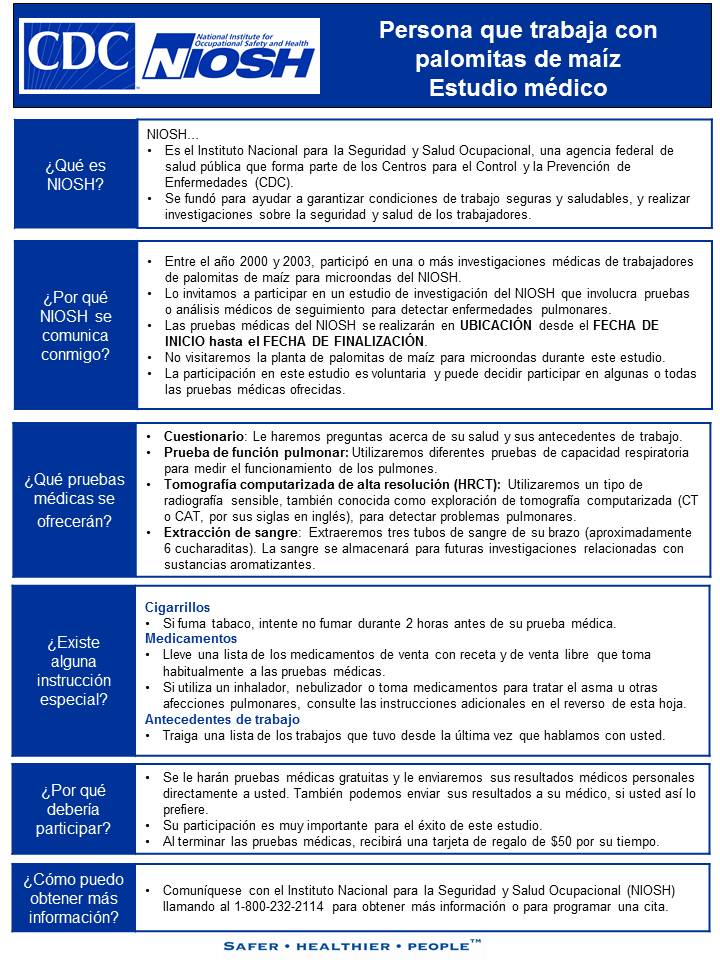 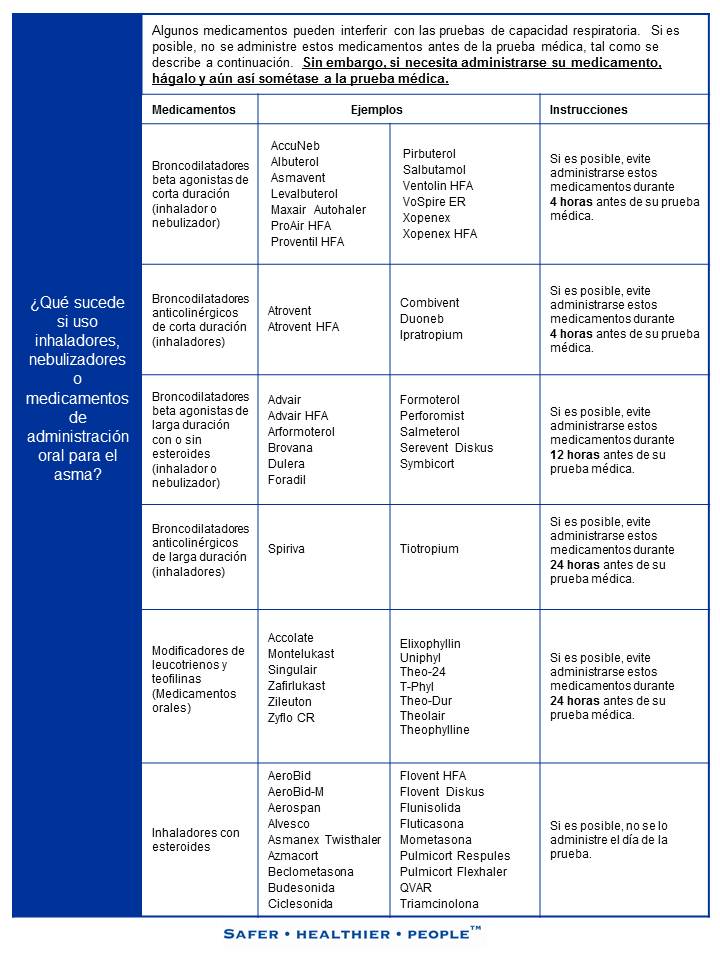 